Предупрежден – значит вооружен! Или что необходимо знать о гриппе.Грипп – опасное инфекционное заболевание, вызывающее наибольшее количество осложнений.  Попав в организм, вирус гриппа размножается, разрушая клетки легких и других органов с высокой скоростью. Развиваются такие осложнения как пневмония, бронхит, поражение сердечно-сосудистой и центральной нервной систем, почек и т.д. Именно эти осложнения и являются непосредственной причиной смерти после перенесенного гриппа. У детей высока также вероятность развития отита, приводящего к глухоте. Нередко перенесенное заболевание гриппом приводит к инвалидности. Грипп очень заразен. Если в коллективе есть больной гриппом, то остальные инфицируются почти неминуемо. Заразным человек становится еще до появления первых симптомов.Помимо воздушно-капельного способа, вирус гриппа может передаваться также контактным путем, т. к. некоторое время сохраняется на предметах в составе мелких капелек слюны. Заболевание распространяется молниеносно.Вирус гриппа очень изменчив: человеческий организм просто не успевает естественным образом приобрести иммунитет ко всем генетическим вариантам вируса.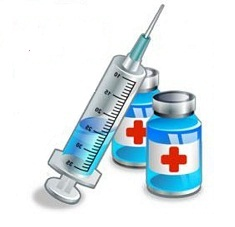 Существуют мнения, что защититься от гриппа можно с помощью народных, гомеопатических средств, а также принимая противовирусные и иммуномодулирующие препараты в разгар эпидемии. Однако, доказано, что первая группа средств не дает стойкой доказанной эффективности в предотвращении заболевания, а вторая – имеет широкий ряд противопоказаний и также не способствуют выработке стойкого иммунитета. Поэтому, единственным доступным и надежным методом предотвращения распространения заболеваемости гриппом является ВАКЦИНАЦИЯ.Привиться против вируса гриппа рекомендуется всем, а особенно гражданам, входящим в группу риска: детям, особенно воспитанникам детских садов и ученикам общеобразовательных школ; людям пожилого возраста; длительно болеющим людям со сниженным уровнем иммунитета; особам, которые страдают хроническими заболеваниями внутренних органов и эндокринными патологиями; воспитателям в детсадах, учителям в школе и работникам поликлиники; участникам организованных коллективов.Противопоказаниями к вакцинации являются:индивидуальная непереносимость на один из компонентов вакцины (аллергия на куриный белок); возраст до шести месяцев (дни, когда в крови ребенка продолжают циркулировать антитела матери).
Стоит отметить, что все используемые в настоящее время  вакцины хорошо переносятся пациентами, если те ответственно относятся к рекомендациям специалистов. Отказываясь от прививки, неиммунизированный человек должен понимать, что вместе с ней лишает себя защиты от агрессивных штаммов гриппа. Особенно важной вакцинация является для представителей из групп повышенного риска. Правильно поставленная вакцина предупреждает сразу несколько проблем. Во-первых, привитый человек не рискует потерять работоспособность из-за заражения вирусом. Во-вторых, он не является опасным для его близкого окружения. В-третьих, у иммунизированных людей вирус не способен вызвать серьезные нарушения здоровья в виде тяжелых вариантов течения патологии с осложнениями или летальным исходом.Филиал ФБУЗ «Центр гигиены и эпидемиологии в Алтайском крае в городе Алейске, Алейском,Калманском, Топчихинском, Усть-Калманском, Усть-Пристанском и Чарышском районах»Группа по защите прав потребителей, гигиенического обучения и воспитания населения658130,  Алтайский край, г. Алейск, пр-д. Олимпийский, 7Тел/факс (38553) 66-0-37, 23-3-05, E-mail: aleysk@altcge.ruАлейск, 01.10.2019